2019 Chuck Moore MemorialJuly 19/20/21Hall of Fame Induction Sat. Even Dinner is included with entry fee.m	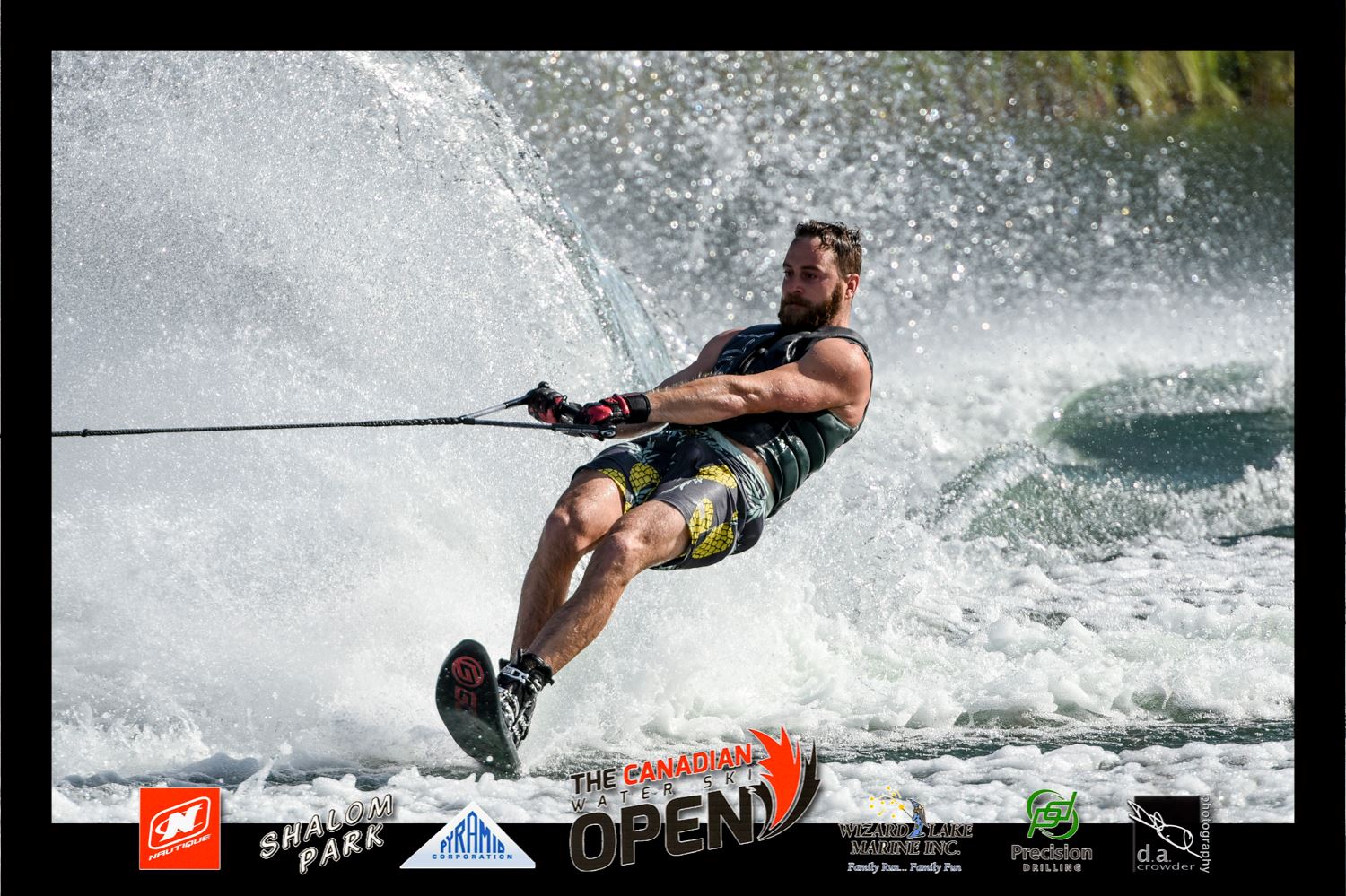 	Chuck Moore Memorial - (Thomas Moore)		  July 19/20/21, 2019	World Record List Tournament					 